МУНИЦИПАЛЬНОЕ БЮДЖЕТНОЕ ДОШКОЛЬНОЕ  ОБРАЗОВАТЕЛЬНОЕ                    УЧРЕЖДЕНИЕ«ДЕТСКИЙ САД «СОКОЛЕНОК» с.КАРАНАЙАУЛ»АДМИНИСТРАЦИЯ МР «КАЯКЕНТСКИЙ РАЙОН»                                            Воспитателя                                                                   за 2019–2020 учебный год                        Агаевой Каипханум Гасановна. 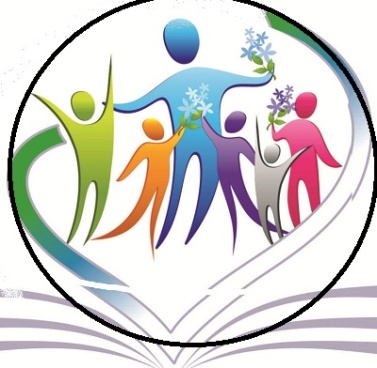 С.Каранайаул 2020г.В группе на начало учебного года – 28 воспитанников, на конец года – 20 воспитанников, из них 17 мальчиков, 11 девочек в возрасте от 5 до 6 лет.В течение учебного года с сентября 2019 года по апрель 2020 года основная масса детей развивалась согласно возрасту, осваивала программный материал и показала позитивную динамику по всем направлениям развития.Основные документы, по которым я работала:- Перспективное планирование на 2019 – 2020 учебный год в старшей группе.- Рабочая программа старшей группы на 2019 – 2020 учебный год.-Федеральный государственный образовательный стандарт дошкольного образования.В течение года  проводила следующую работу:- ежедневно проводилась утренняя гимнастика в игровой форме, дыхательная гимнастика, пальчиковая гимнастика, гимнастика для глаз, артикуляционная гимнастика;- для формирования культурно – гигиенических навыков с детьми проводились беседы и применение ими полученных знаний на практике;- на протяжении всего периода у воспитанников группы формировалось доброжелательное отношение друг к другу, закреплялись навыки хорошего поведения в группе, во время прогулок;- у детей воспитывалось желание участвовать в трудовой деятельности (сбор игрушек в игровой комнате, во время прогулок);- во время прогулок дети наблюдали за работой взрослых, наблюдали за явлениями природы, играли в подвижные игры.Большое внимание нами уделялось проведению с детьми различных видов игр: дидактических, развивающих, сюжетно – ролевых игр, настольных игр согласно возрасту детей.В течение учебногогода были проведены тематические праздники и недели: «Праздник День победы» «День косманавтики» « День зыщиты детей» -дистанционно онлайн режиме, «День матери»,, «Неделя театра».Ежедневно с детьми проводила минутки безопасности: о безопасном поведении дома, на улице. Большое внимание уделялось соблюдению всех режимных моментов.В течение года осуществлялось взаимодействие с социумом: дети активно посещали Дом культуры, кинотеатр, где работниками данных учреждений с детьми проводились различные мероприятия.Также я была задействованы в проведении утренников:- Утренник «Золотая Осень»;- Новогодний утренник;- Утренник, посвященный 8 Марта;Дети совместно с родителями приняли участие в конкурсах,проводимых в ДОУ:- «Осенние истории» (фото и картины из природного материала);- «Здоровье детей в наших руках» (семейная стенгазета, два участника стали победителями;- «Карнавальная маска»;- «Военная техника»..Активное участие принимали родители в педагогических мероприятиях ДОУ:- педсовет по теме «Азбука здоровья»;- семинар-практикум «Актуальные вопросы реализации образовательной области «Речевое развитие дошкольников в соответствии с ФГОС ДО».Родители внесли свой вклад в организацию мини-музея «Пока мы помним прошлое, у нас есть будущее», посвященный празднованию 75 годовщины Великой Победы.В течение года  мною были подготовлены и проведены родительские собрания.В группе было проведено одно открытое занятие для родителей по речевому развитию воспитателем  Агаевой К.Г..В течение года при работе с детьми воспитателем Каипханум Гасановной. применялась проектная деятельность «Крупная польза мелкой моторики». Участие детей в реализации этого проекта позволило им ближе познакомиться с техникой оригами. В реализации проекта активное участие принимали родители. Также, при работес родителями были использованы такие формы:- оформление тематических папок – передвижек;- беседы с родителями на различные темы.- консультации старшего воспитателя, специалистов ДОУ, воспитателей группы.Также   принимала участие в подготовке к региональному семинару, предоставив для демонстрации свой наработанный материал. Прошла курсы повышения квалификации.В конце учебного года был проведен мониторинг, который позволил выявить уровень развития детей на 6- ом году жизни, исключая из списка Болатова Амина, для него предусмотрена индивидуальная диагностика.Оценка успешности – 91,53%1. Социально коммуникативное развитие (93,95) – условия соответствуют образовательным задачам2. Речевое развитие (89,21%)– условия соответствуют образовательным задачам3. Познавательное развитие (90,65%) – условия соответствуют образовательным задачам4. Художественно – эстетическое развитие (89,47%) – условия соответствуют образовательным задачам5. Физическое развитие (94,74%) – условия соответствуют образовательным задачам.В период самоизоляции (апрель- май) я  активно занимались самообразованием, повышая свой профессиональный уровень, принимая участие в вебинарах, онлайн-фестивалях, онлайн- консультациях, всероссийских конкурсах.Выводы:В следующем учебном году я планирую:- сохранять благоприятный эмоционально-психологический климат в группе;- поддерживать партнерские отношения между педагогами, детьми и родителями;- оказывать помощь родителям в овладении психолого-педагогическим знаниями о развитии ребенка 6 - 7 лет, умением применять их в общении.Анализ выполнения требований к содержанию и методам воспитания и обучения, а также анализ усвоения детьми программного материала показывают стабильность и позитивную динамику по всем направлениям развития;Положительное влияние на этот позитивный процесс оказывает тесное сотрудничество в работе воспитателей, специалистов, руководителей, родителей. Знания и навыки, полученные на занятиях, необходимо систематически закреплять и продолжать применять в разных видах деятельности дете